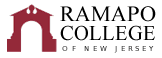 B.S. in Management Recommended Four-Year Plan (Fall 2022)
The recommended four-year plan is designed to provide a blueprint for students to complete their degrees within four years. Students must meet with their Major Advisor to develop a more individualized plan to complete their degree. This plan assumes that no developmental courses are required. If developmental courses are needed, students may have additional requirements to fulfill which are not listed in the plan and may extend degree completion. NOTE: This recommended Four-Year Plan is applicable to students admitted into the major during the 2022-2023 academic year.Total Credits Required: 128 creditsRequired GPA for Graduation: 2.0 (overall and in the major)Students must earn a grade of “C” or better in MGMT 302 in order to take MGMT 340 Human Resource Management, MGMT 401 Organizational Analysis, and MGMT 410 Leadership Strategy & Skill and a minimum of C for leadership/talent management track electives, as well as a minimum of D for operations/sustainability track electives.*BADM 120 Excel Expert Certification Prep (2 cr.) is recommended for all Management majors in the first year, second semester. iSome Gen Ed, Electives, and/or Management Electives may count towards various minors.  Consult with your advisor.Anisfield School of Business First YearFirst YearFirst YearFirst YearFirst YearFirst YearFall SemesterHRSSpring SemesterHRSGen Ed: INTD 101-First Year Seminar4Gen Ed: Scientific Reasoning4Gen Ed: CRWT 102-Critical Reading & Writing II4Gen Ed: Historical Perspectivesi4Gen Ed: SOSC 110- Social Science Inquiry4School Core: ECON 102- Intro. to Macroeconomics4Gen Ed: Quantitative Reasoning(MATH 108, 110 or 121 required for ASB majors; MATH 108 is highly recommended)4School Core: ACCT 221-Principles of Financial Accounting4Career Pathways Module 1: PATH SB1 Self-Assessment DegreeRqmt.Recommended: BADM 120 Excel Expert Certification Prep*2Total:16Total:18Second YearSecond YearSecond YearSecond YearSecond YearSecond YearFall SemesterHRSSpring SemesterHRSGen Ed: AIID 201- Studies in the Arts & Humanities4Gen Ed: Distribution Category (Values & Ethics)(BADM 301 Ethics in Business double counts for Values & Ethics and School Core)4Gen Ed: Global Awarenessi4Gen Ed: Distribution Category (Systems, Sustainability, & Society OR Culture & Creativity) (Must be outside of ASB)i4School Core: ECON 101-Microeconomics 4School Core: ACCT 222-Principles of Managerial Accounting4School Core: BADM 225-Management Statistics4School Core: BADM 223-Business Law I4Career Pathways Module 2: PATH SB2 Resume/LinkedIn Profile/Cover LetterDegreeRqmt.Career Pathways Module 3: PATH SB3 Interviewing Skills DegreeRqmt.Total:16Total:16Third YearThird YearThird YearThird YearThird YearThird YearFall SemesterHRSSpring SemesterHRSSchool Core: INFO 224-Principles of Information Technology4School Core: International Category (ASB)4School Core: MKTG 290- Marketing Principles and Practices4School Core: MGMT 370-Operations Management4School Core: MGMT 302-Managing Organizational Behavior4MGMT 340- Human Resources Management4School Core: FINC 301-Corporate Finance I4MGMT Electivei4Total:16Total:16Fourth YearFourth YearFourth YearFourth YearFourth YearFourth YearFall SemesterHRSSpring SemesterHRSMGMT 410- Leadership Strategy & Skill4School Core: BADM 495-Strategic Management4MGMT 401- Organizational Analysis4MGMT Electivei4MGMT Electivei4Electivei4MGMT Electivei4Electivei4Total:16Total:16